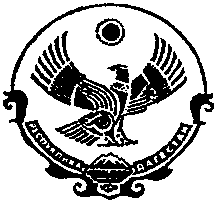 Р Е С П У Б Л И К А   Д А Г Е С Т А НМуниципальное казенное общеобразовательное учреждение«Магарская средняя общеобразовательная школа»МО «Чародинский район»с. Магар                                                                                                                                                     тел./факс_______________________________________________             ________________________________________                                                               ПРИКАЗ №167от 20 сентября 2020 г «О создании отряда юных друзей полиции» (9 - 11 классы) 	В целях профилактики правонарушений среди несовершеннолетних, совершенствовании нравственного воспитания, повышения правосознания детей и подростков, формирования правового мировоззрения, содействия отделу по работе с молодежью в выработке у учащихся активной жизненной позиции, познания уголовного и административного законодательства, воспитания в духе законности, справедливости, добросердечности и взаимовыручки, овладения умениями оказания первой помощи пострадавшим.ПРИКАЗЫВАЮ:1.Создать отряд друзей полиции из числа учащихся 9-11 –х классов. (Список прилагается)2.Руководителем ЮДП назначить преподавателя ОБЖ Магомедов Г.А.3. Магомедову Г.А., учителю ОБЖ, оформить уголок ЮДП, разработать и утвердить план подготовки членов ЮДП в срок до 25.09.20 г., оказывать содействие классным руководителям 1-11 кл. в выполнении плана профилактики правонарушений среди несовершеннолетних.4.Создать оргкомитет в составе- Магомедова Г.А., учителя ОБЖ, – председатель- Абдурашидовой П.М. заместителя директора по ВР- Османовой Р.Р., старшая вожатаядля организации и проведения тематических выставок, смотров, конкурсов, игр по профилактике правонарушений среди несовершеннолетних.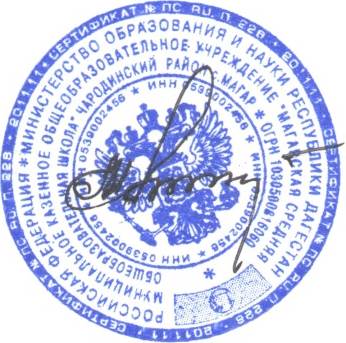 5.Контроль за выполнением данного приказа возложить на заместителя директора по воспитательной работе Директор школы 								О.П. Муртазалиев  С приказом ознакомлены:Магомедова Г.А.           _________________Абдурашидовой П.М.   _________________ Османовой Р.Р		_________________